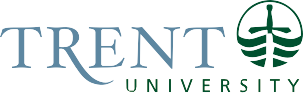 Limited Term Appointment in International Relationsand Comparative PoliticsTrent University invites applications for a three-year (36-month) limited term faculty position in the Department of Political Studies at the rank of Assistant Professor to start August 15, 2024. The Department of Political Studies is seeking an outstanding scholar with expertise in International Relations and/or Comparative Politics. This position is located at Trent’s Peterborough Campus and is subject to budgetary approval.Trent University is the top-ranked primarily undergraduate university in Ontario, Canada with a reputation for excellence in teaching and research. The Department of Political Studies offers research informed, pedagogically innovative and community engaged undergraduate programs in Trent’s faculty of Humanities and Social Sciences. The successful candidate will contribute to the Department’s areas of strength in Canadian Politics, Comparative Politics, International Relations, International Political Economy, Political Theory, and Public Policy and Law. Information about the Department of Political Studies is available at www.trentu.ca/politicalstudies.Candidates should have a Ph.D. (or be close to completion by the date of appointment) in Political Science/Political Studies. The Department seeks a candidate with research and teaching expertise in critical international relations and/or comparative politics. Preference will be given to candidates specializing in gender and/or race. This is a teaching intensive position, and responsibilities will include contributing to course delivery and curriculum development in the Department of Political Studies and providing service to the Department. The successful candidate should have a demonstrated capacity for excellence in undergraduate teaching. The successful candidate will be expected to teach seven (7) courses in the Political Studies BA program. In the first year of the appointment this would include the following:   FALL (3 courses)POST 3161H Extremism in the 21st Century   POST 3290H Causes of War  POST 4272H Liberal Democracy at the Crossroads: Imagining AlternativesWINTER (3 courses)POST 1002H Issues in Contemporary Politics: Thinking about Participation, Power, and JusticePOST 2232H Globalization: An IntroductionPOST 3285H Global Threats in a World at Risk: Heading for Dystopia?SUMMER (1 course)POST 2282H: Foreign Policy Analysis: An Introduction (remote)Qualified candidates are invited to submit applications in one document in PDF format by email to politics@trentu.ca, specifying “LTA International Relations / Comparative Politics” in the subject heading. Applications should include a cover letter and a curriculum vitae; a research statement and examples of significant scholarship; a teaching portfolio including a teaching philosophy statement and evidence of teaching effectiveness such as syllabi and a summary of teaching evaluations; and the names and contact information of three (3) individuals familiar with the candidate’s academic career who may be contacted to support the application. Applicants may also submit a self-identification form as part of their application package.Review of applications will begin on May 3, 2024.Trent University is committed to creating a diverse and inclusive campus community. All qualified candidates are encouraged to apply; however, Canadian citizens and permanent residents will be given priority. Preference will be given to candidates from underrepresented groups including women, Indigenous People (First Nations, Inuit and Métis), persons with disabilities, members of visible minorities or racialized groups and LGBTQ2+ people. Trent University offers accommodation for applicants with disabilities in its recruitment processes. If you require accommodation during the recruitment process or require an accessible version of a document/publication, please contact politics@trentu.ca.While all applicants are thanked for their interest and applications to this position, only those selected for an interview will be contacted.For further information about this position, please email Hasmet Uluorta, Chair, Department of Political Studies, huluorta@trentu.ca.